VSTUPNÍ ČÁSTNázev moduluPotravinářská barviva, obalové materiályKód modulu29-m-2/AL41Typ vzděláváníOdborné vzděláváníTyp moduluodborný teoretickýVyužitelnost vzdělávacího moduluKategorie dosaženého vzděláníE (dvouleté, EQF úroveň 2)Skupiny oborů29 - Potravinářství a potravinářská chemieKomplexní úlohaObory vzdělání - poznámky29-51-E/01 Potravinářská výroba29-51-E/02 Potravinářské práce29-54-H/01 Cukrář29-53-H/01 PekařDélka modulu (počet hodin)12Poznámka k délce moduluPlatnost modulu od30. 04. 2020Platnost modulu doVstupní předpokladyJÁDRO MODULUCharakteristika moduluCílem modulu je osvojení znalostí v oblasti používání barviv a obalových materiálů v potravinářském průmyslu. Žáci se seznámí s důvodem barvení potravin a poznají vhodné obalové materiály používané v potravinářské výrobě.Očekávané výsledky učeníV RVP pro obor vzdělání 29-51-E/01 Potravinářská výroba a 29-51-E/02 Potravinářské práce jsou tyto výsledky vztahující se k modulu:popíše způsoby, zásady a podmínky uchovávání a skladování potravinářských výrobků;vysvětlí funkci emulgátorů, stabilizátorů a význam dalších přípravků a barviv používaných v pekařské výrobě;uvede příklady cukrářských výrobků s použitím potravinářského barviva;popíše význam a druhy obalů a charakterizuje druhy obalů používané zejména v cukrářské/pekařské výrobě;volí vhodné obalové materiály podle druhu výrobků, balí a skladuje balené výrobky.Žák:vysvětlí funkci barviv používaných v potravinářstvípopíše zásady uchovávání potravinářských výrobkůvyjmenuje běžně používaná potravinářská barviva v cukrářské/pekařské výroběuvede výrobky s použitím potravinářského barvivavyjmenuje běžné obaly používané v potravinářské výroběuvede vhodné obalové materiály podle druhu výrobků a podle funkce, kterou obal plníObsah vzdělávání (rozpis učiva)Zásady uchovávání potravinářských výrobkůPotravinářská barvivacharakteristika a podmínky používání barvivdělení potravinářských barviv
	přírodnísyntetickábarviva používaná v ČRBalení potravinářských výrobkůdruhy a funkce obaluobalové materiályUčební činnosti žáků a strategie výukyStrategie výuky:výklad a popis s využíváním multimediální technikyskupinová výuka – rozvíjení vědomostí a prezentačních dovedností, týmová spoluprácediskuse, referáty – rozvoj vyjadřovacích schopnostíUčební činnosti žáků:seznamují se s barvivy, obalovými materiály používanými v potravinářství a zásadami uchování potravinářských výrobkůsledují PowerPointovou prezentaci a zapisují poznámky do sešitůvyhledávají používané obalové materiály v potravinářství s pomocí odborné literatury, učebnice, počítačevyplňují údaje do pracovních listůvysvětlují význam barviv a vhodnost obalových materiálů při použití v potravinářstvíZařazení do učebního plánu, ročníkDoporučuje se zařadit do 1. nebo 2. ročníku.VÝSTUPNÍ ČÁSTZpůsob ověřování dosažených výsledkůPísemné a ústní zkoušení Samostatná práce žáků – projekty, práce ve skupině, referátyKritéria hodnoceníVysvětlit funkci barviv používaných v potravinářstvíPopsat zásady uchovávání a skladování potravinářských výrobků, vliv na stabilitu barvivVyjmenovat běžně používaná potravinářská barviva a rozlišit je na syntetická a přírodníUvést příklady výrobků s použitím potravinářského barvivaVyjmenovat běžné obaly používané v potravinářské výroběZvolit vhodný obalový materiál pro zadaný druh výrobku a funkci, kterou bude obal plnitVysvětlit bezpečnostní rizika při použití  nesprávného barviva nebo obalového materiálu v potravinářstvíDoporučená literaturahttps://cs.wikipedia.org/wiki/Potravinářské_barvivohttps://eluc.kr-olomoucky.cz/verejne/lekce/2560PoznámkyObsahové upřesněníOV RVP - Odborné vzdělávání ve vztahu k RVPMateriál vznikl v rámci projektu Modernizace odborného vzdělávání (MOV), který byl spolufinancován z Evropských strukturálních a investičních fondů a jehož realizaci zajišťoval Národní pedagogický institut České republiky. Autorem materiálu a všech jeho částí, není-li uvedeno jinak, je Yvona Baboráková. Creative Commons CC BY SA 4.0 – Uveďte původ – Zachovejte licenci 4.0 Mezinárodní.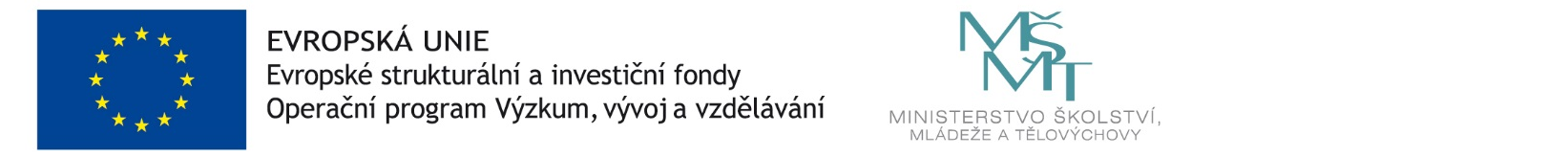 